Министерство образования и науки Республики ДагестанМБОУ «Гимназия № 33»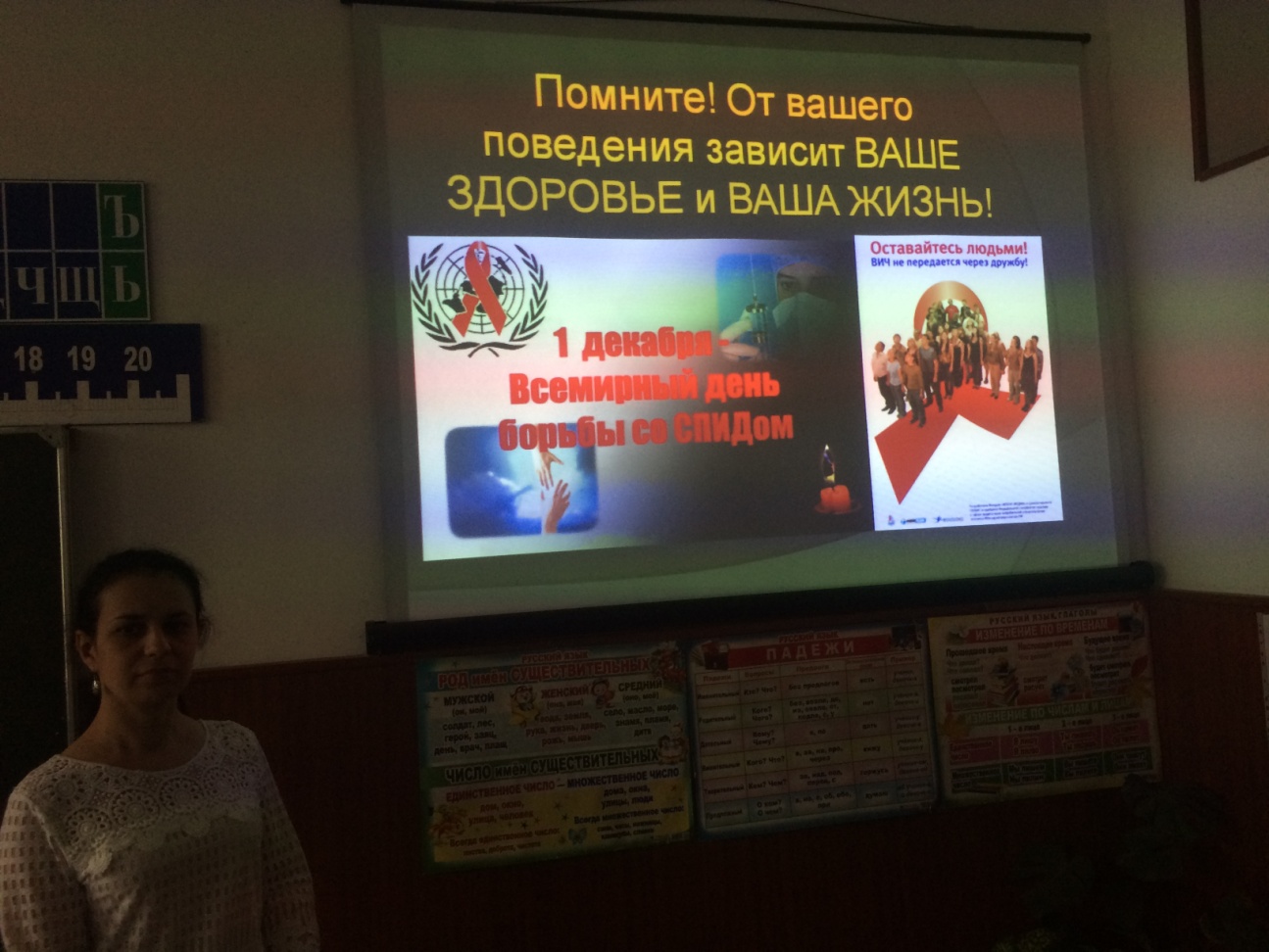   Подготовили:Старшая вожатая Замахчариева Н.Р.       кл.рук.  25 класса .Г. А. МеркуловаМахачкала 2018г1 декабря  для младшей группы РДШ проведен классный час в Гимназии №33 на тему: «Профилактика СПИДа». Охват учащихся:24 ученикаПриглашенные лица Зам.директора по ВР-Храмова В.Д.,школьная медсестраЦель: утверждение здорового образа жизни, выработка теоретических знаний и убеждений о здоровом образе жизни. Помочь учащимся осознать, что СПИД – чума XXI века;сформировать ответственные отношения к своему здоровью и здоровью окружающих;профилактика возможных болезней и зависимостей. Форма мероприятия: беседаСодержание: СПИД (синдром приобретенного иммунодефицита) – такое название получила тяжелейшая болезнь нашего времени. Это смертельное заболевание, которое люди лечить, пока не научились. Впервые СПИД был зарегистрирован в США весной 1981 года. В настоящее время в мире больных СПИДом около 1 миллиона, а зараженных – более 10 миллионов человек. Установлено, что вирус СПИДа обладает свойством поражать иммунную систему организма. Этот вирус попадает в кровь и повреждает белые кровяные шарики, являющиеся важной защитной системой организма. Человек, зараженный вирусом СПИДа (вирус ВИЧ – это ещё не болезнь), может заболеть и умереть от обычной простуды. Дело в том, что поражение организма этим вирусом ослабляет защитные, иммунные силы человека. Природная защита организма не справляется, её недостаточно. И организм начинает разрушаться из-за простого насморка. Поэтому этот смертельный вирус называется ВИЧ-инфекция (вирус иммунодефицита человека).ПРОСМОТРЕЛИ:Видеосюжет;мультимедийную  презентацию;профилактическая беседа со школьной медсестрой.Вывод. 1."Лучшая профилактика СПИДа - это голова на плечах".2. "Заражаются по-разному, умирают одинаково".3. "Мы - за здоровый образ жизни!".4. "СПИД - болезнь души".6. СПИД - синдром приобретенного иммунодефицита, а ВИЧ - вирус, ее вызывающий.7. Жить дурно, неразумно, невоздержанно - значит медленно умирать. Демократ.8. Здоровье - огромное богатство! Каждый должен хранить и тратить его с умом!9. Сегодня мода на здоровых, добрых и умных, сильных и свободных людей.10.Счастье и здоровье – вас и ваших детей – зависят только от вас самих! Знакомство с понятием СПИД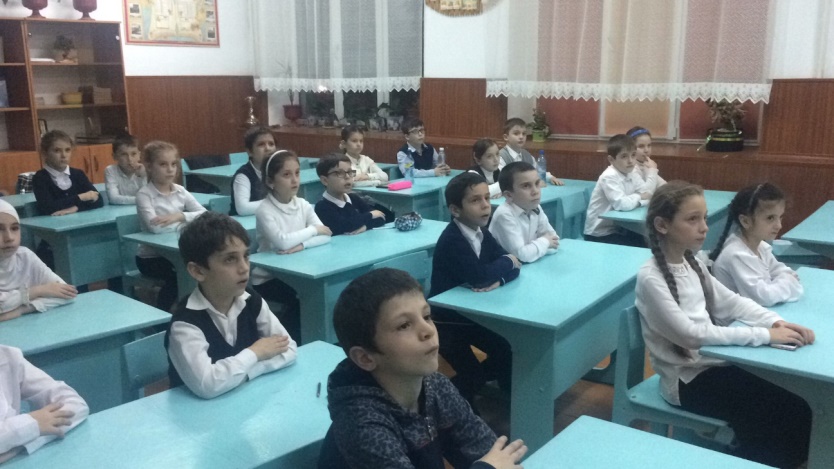 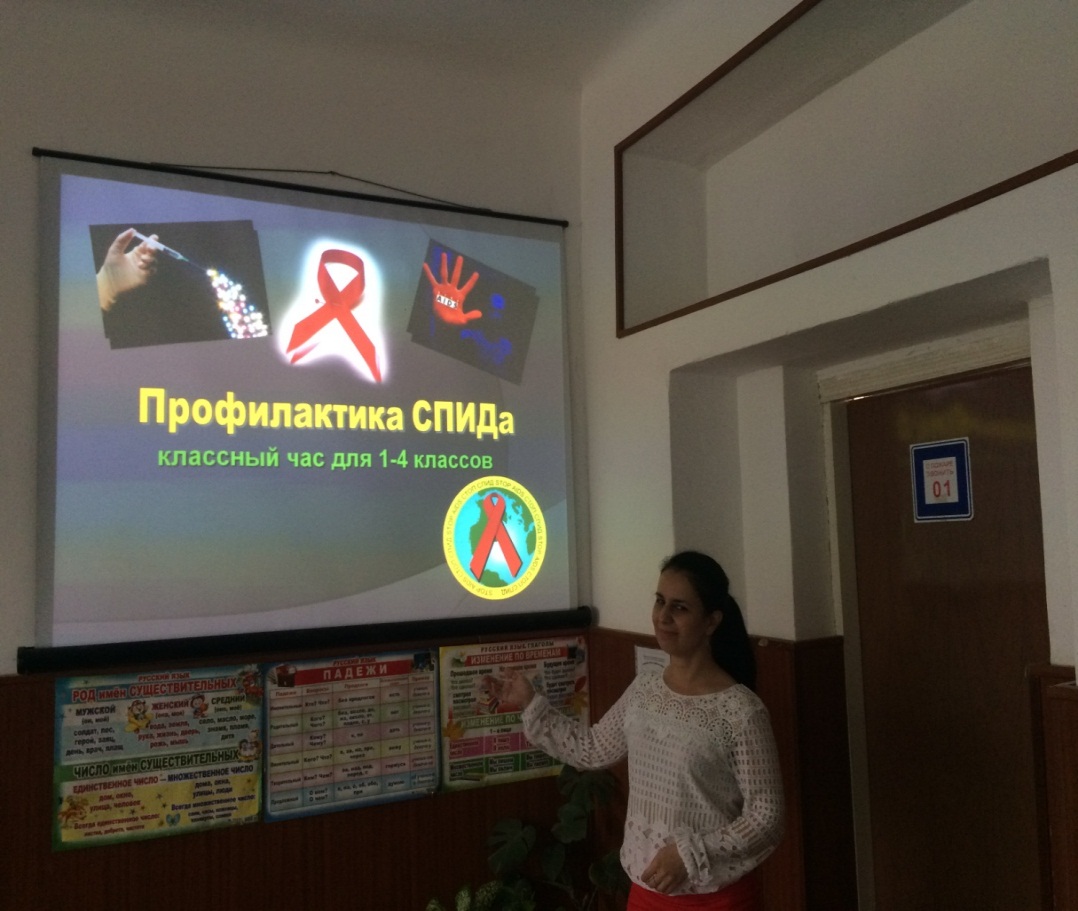 Знакомство с правилами  безопасности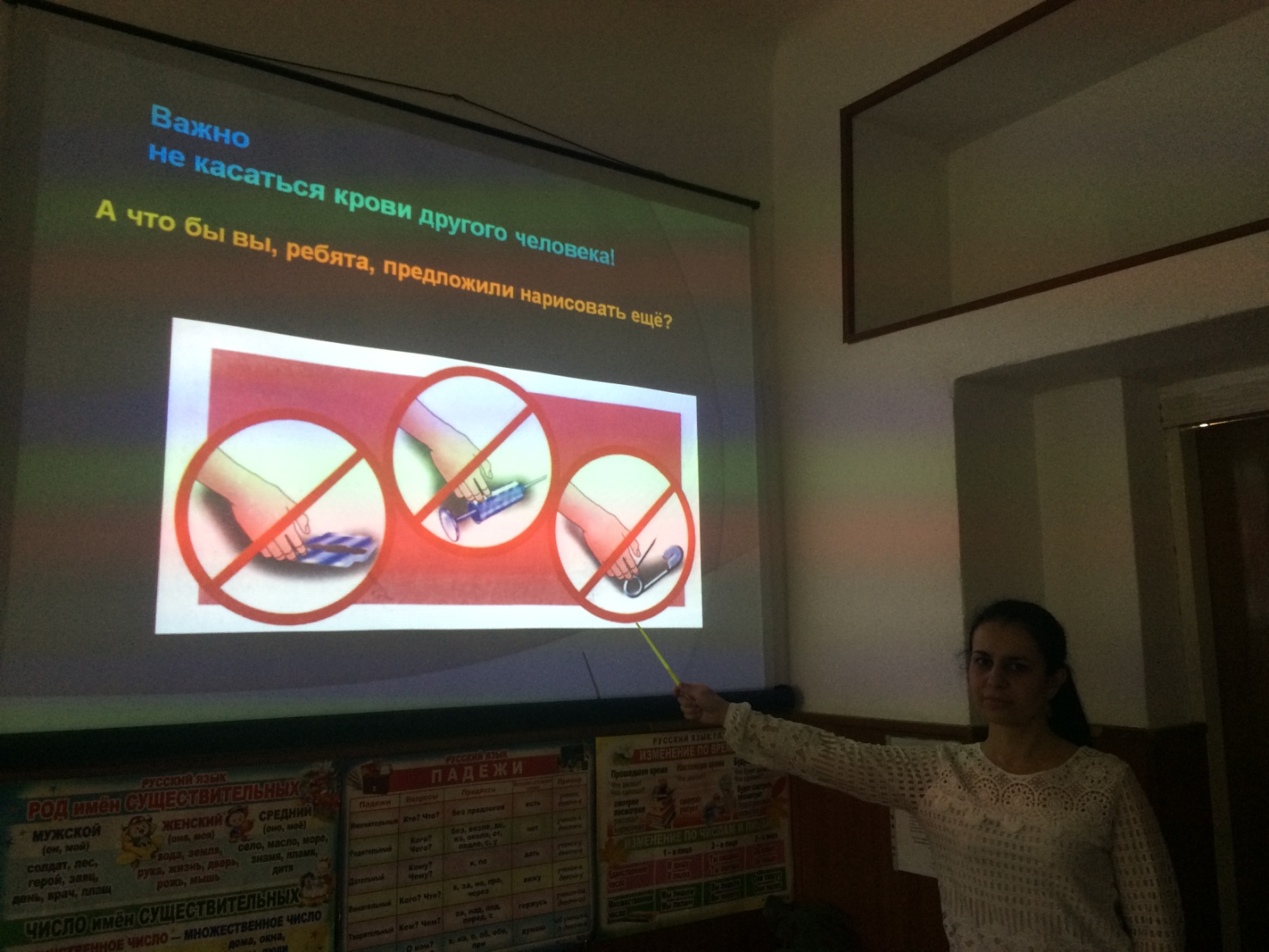 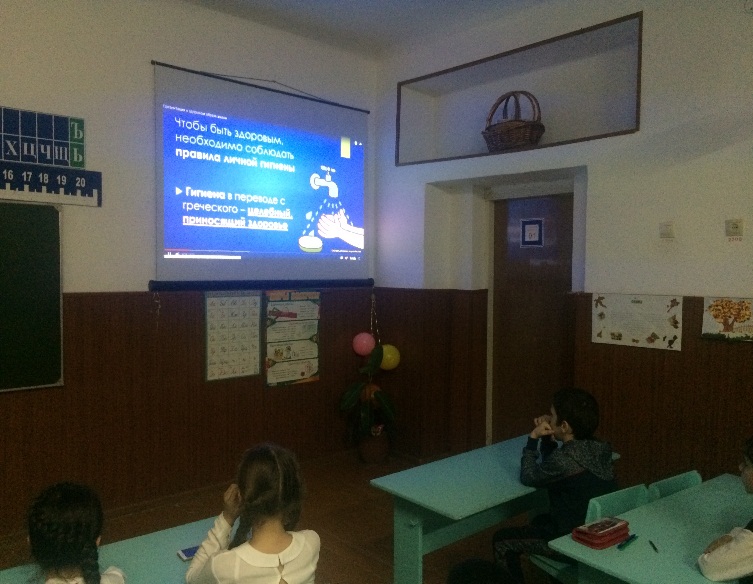 Профилактическая беседа со школьной медсестрой.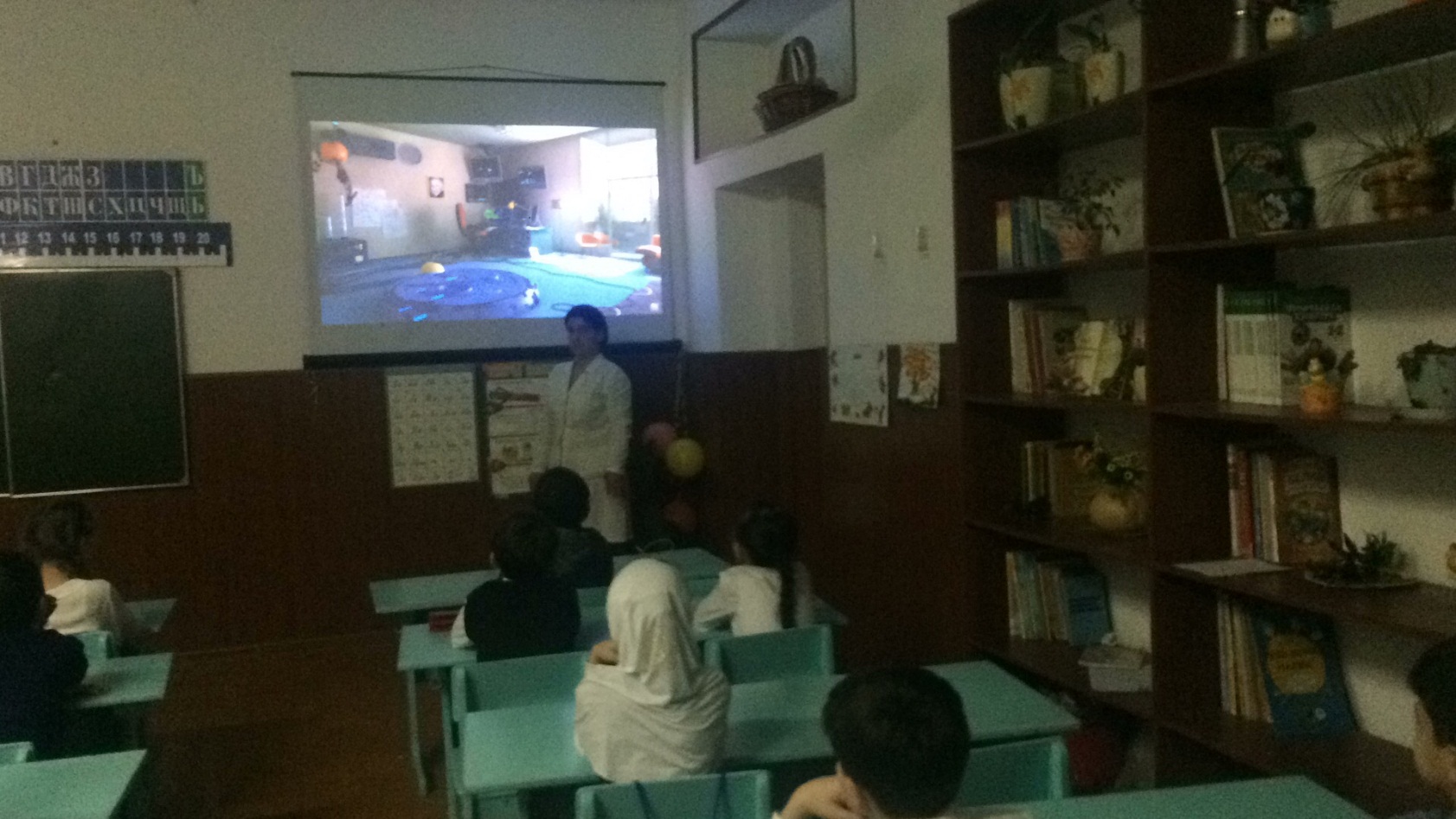 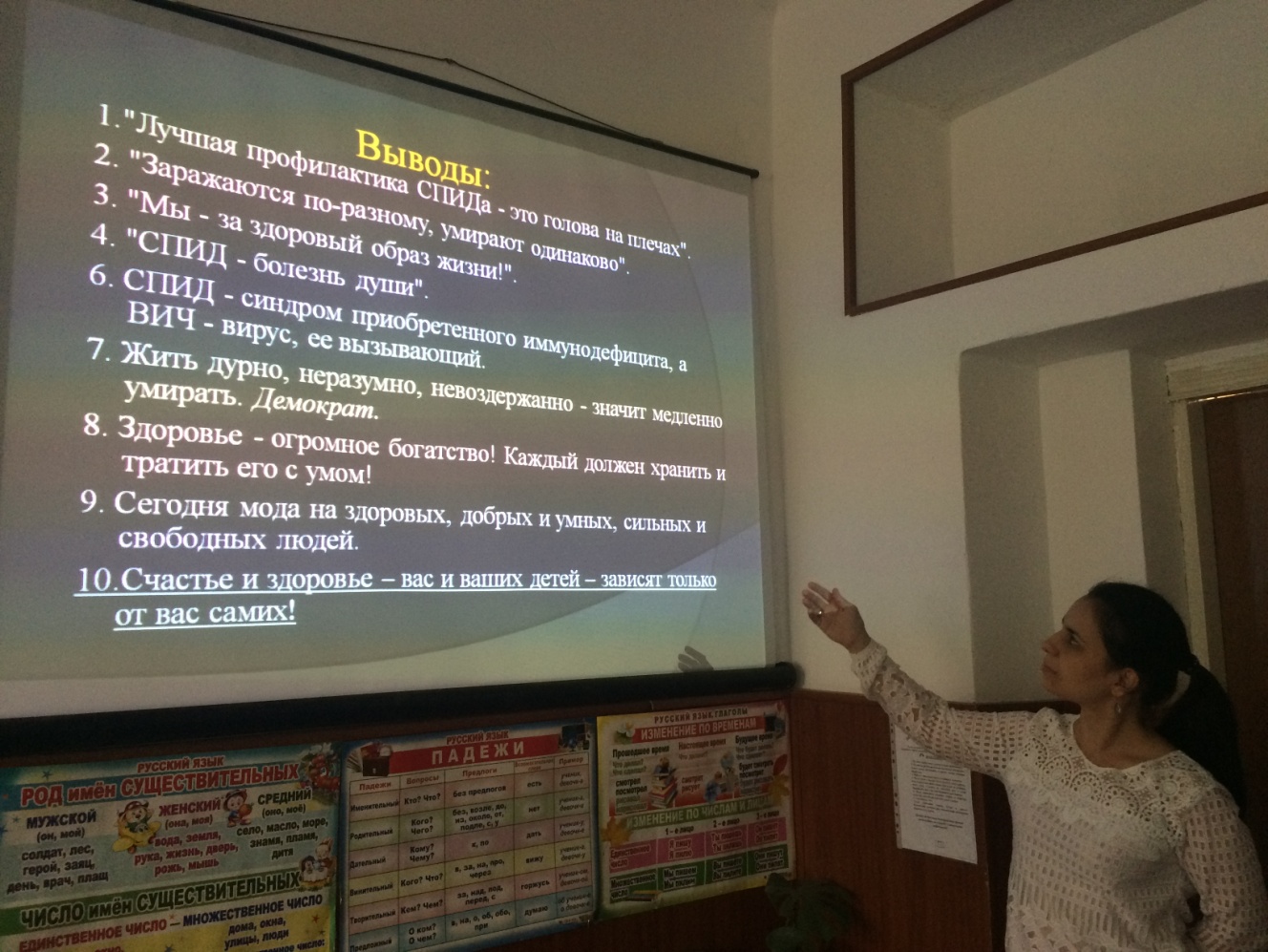 Просмотрели видеосюжет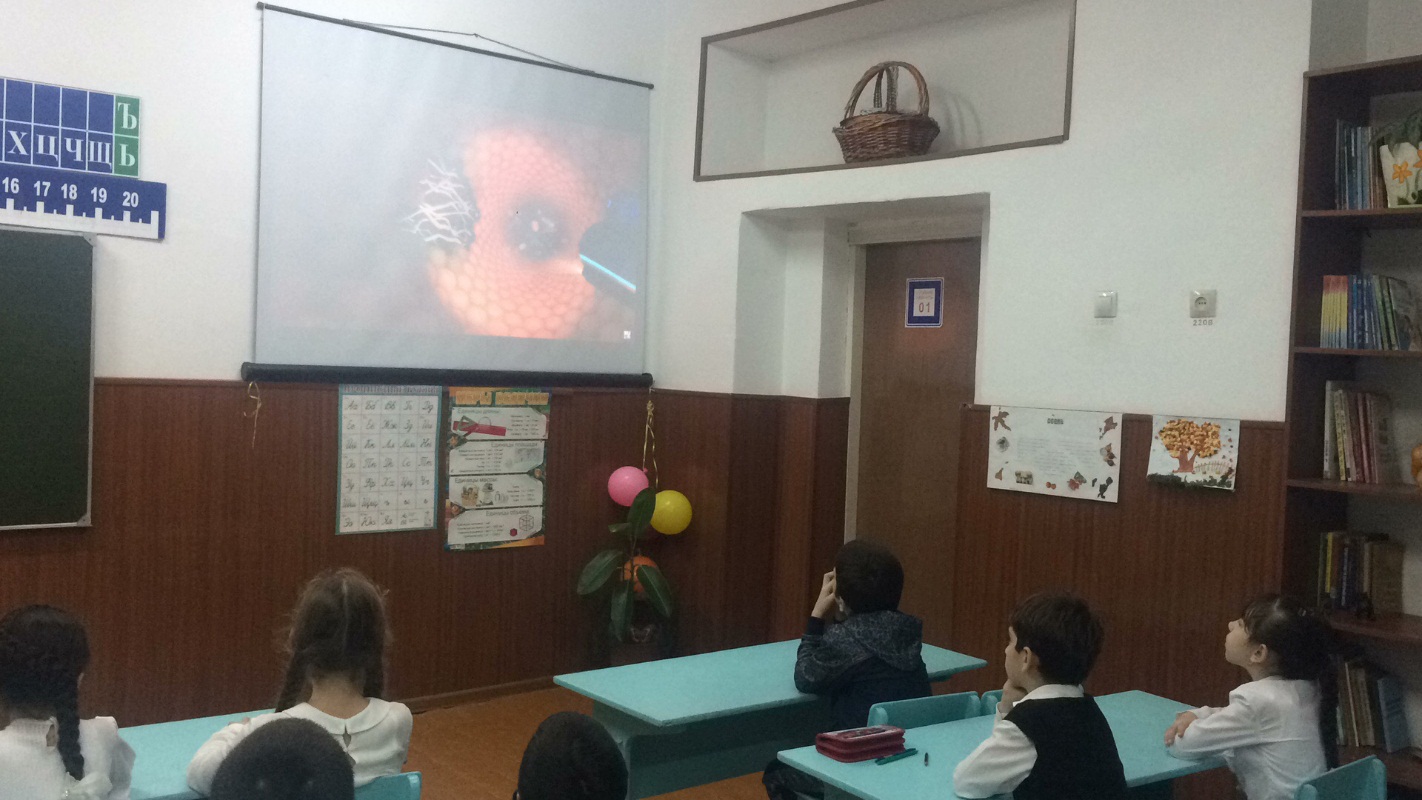 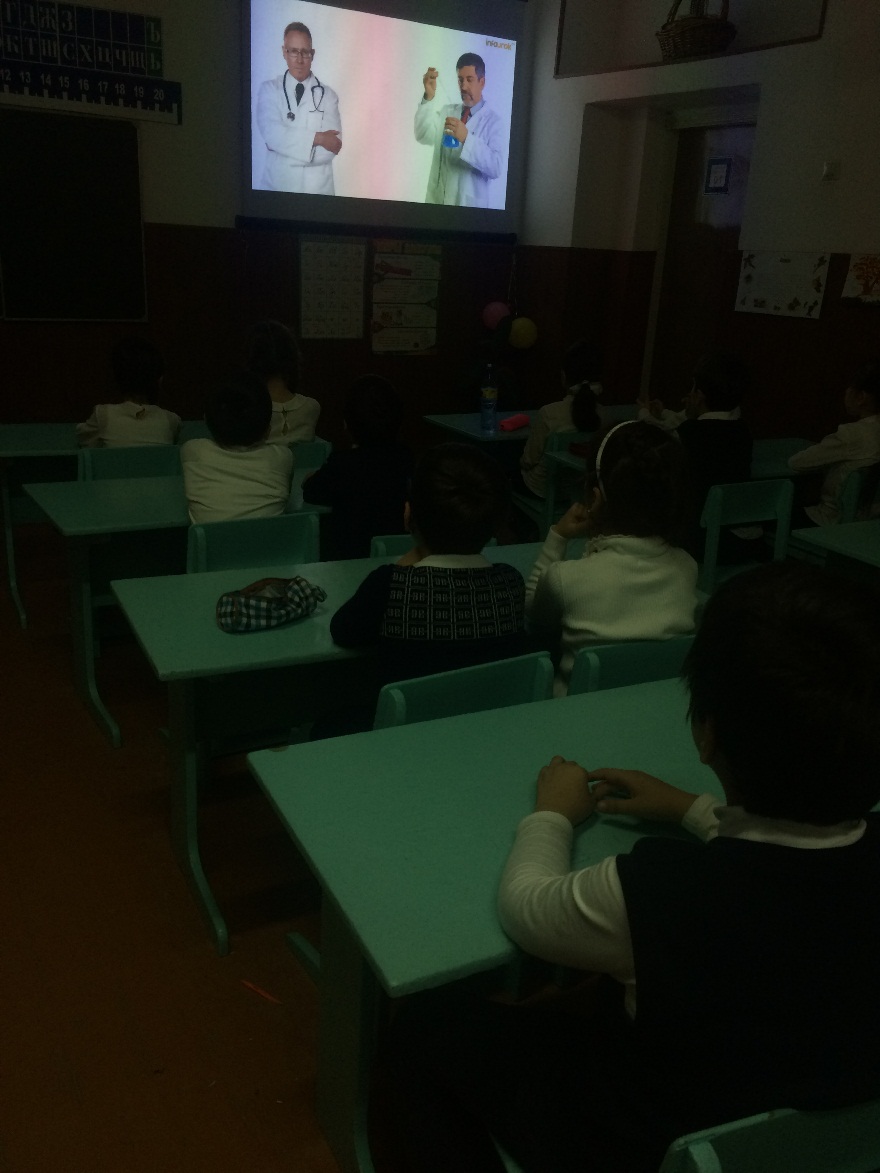 